Actividades sugeridas del programa 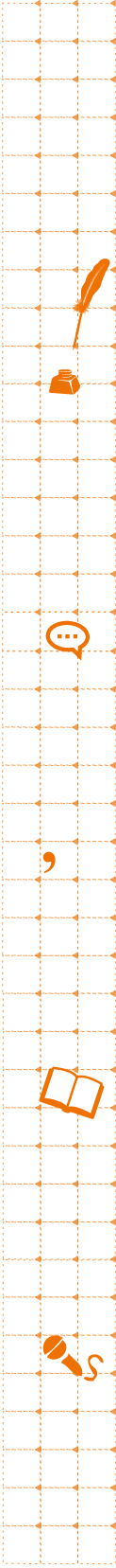 Comunicación a los padresEl profesor indica a los alumnos que escriban en su libreta de comunicaciones una nota a sus padres o apoderados contándoles cuál es su asignatura favorita y por qué. Los apoderados deben firmar la nota escrita por los estudiantes. Esta actividad se puede variar pidiendo a los estudiantes que escriban otras comunicaciones de acuerdo a la contingencia del curso o de la escuela.Compartir lo aprendidoEl profesor pide a los estudiantes que reflexionen sobre lo que han aprendido durante esa semana en el colegio. Da la palabra a varios alumnos para que compartan lo que pensaron. Luego, pide que escojan lo que más les gustó aprender y se lo cuenten al compañero de banco. Cada estudiante debe anotar lo que le dijo el compañero siguiendo esta estructura:(Nombre del alumno)    me contó que en	(asignatura) 		 aprendió que	               .Escribir una anécdotaEl profesor pide a los estudiantes que piensen en algo que les haya sucedido durante ese año y que quisieran compartir. Les da la palabra para que comenten oralmente su experiencia. Luego, pide que intercambien sus anécdotas con el compañero de banco y posteriormente las anoten en sus bitácoras de escritura. El docente les indica que escriban lo sucedido y cómo se sintieron ellos en ese momento. Él modela un ejemplo en el pizarrón antes de que los estudiantes comiencen a escribir. Por ejemplo: “Este año nació mi primer sobrino. Es hijo de mi hermana mayor y le pusieron Ernesto. Me sentí muy feliz cuando lo vi por primera vez”.Cartas al Viejito PascueroEl profesor pide a los alumnos que escriban una carta al Viejo Pascuero, contándole cómo se portaron este año y en qué les gustaría mejorar para el próximo año.Tarjeta de despedidaAl finalizar el año, el profesor pide a los estudiantes que le escriban una tarjeta contándole qué fue lo que más les gustó de ese año y qué quieren hacer el año próximo en el colegio. El docente se asegura de leer las tarjetas de los alumnos y hacerles comentarios sobre lo que le escribieron, ya que de esta manera la actividad adquirirá pleno sentido para ellos.Bitácora de escrituraDurante esta unidad, los estudiantes continúan escribiendo en su bitácora semanalmente. El docente les hace sugerencias de nuevos formatos que pueden usar, como cartas, cuentos, poemas, rimas, etc. Sin embargo, los estudiantes eligen los temas y los formatos que quieren usar.Observaciones al docente:Las actividades que se proponen para esta unidad son algunos ejemplos de lo que se puede realizar y está contextualizada en los últimos meses del año. Sin embargo, el docente puede aprovechar cada una de las actividades de la escuela e incorporar lo que sucede fuera de ella para que los estudiantes escriban y experimenten con los diferentes usos que tienen los textos. De esta manera el estudiante se siente partícipe de su comunidad y puede establecer relaciones entre lo que aprende en la escuela y lo que sucede fuera de ella.